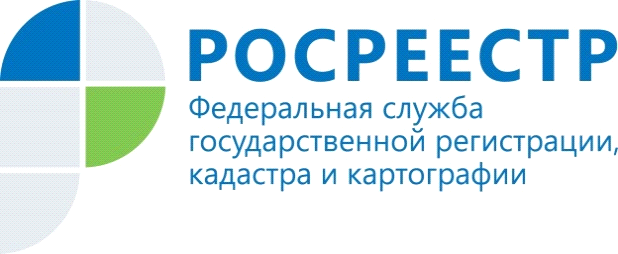  «Геодезия и картография: прошлое, настоящее, будущее»Завершая проведение информационной кампании, приуроченной ко Дню работников геодезии и картографии Российской Федерации,  Управлением Росреестра по Республике Алтай совместно с филиалом ФГБУ «Федеральная кадастровая палата Росреестра» по Республике Алтай организовано проведение круглого стола с профессиональным сообществом региона «Геодезия и картография: прошлое, настоящее, будущее».Заместитель руководителя Управления Алексей Филиппов поздравил участников мероприятия с Днем геодезии и картографии. Он отметил важность работы картографов и геодезистов в современном обществе и поблагодарил каждого за личный вклад в развитие отрасли, пожелал профессиональных успехов и достижений.«На сегодняшний день одной из приоритетных задач является реализация государственной программы «Национальная система пространственных данных», которая позволит предоставить новые цифровые сервисы для людей и бизнеса, создать единую среду разработки и использования геопространственных данных», - добавил он.На мероприятии были заслушаны доклады о современном состоянии отрасли и перспективах ее развития.В рамках круглого стола представители профессионального сообщества региона посетили тематическую выставку «Геодезия в объективе», на которой были представлены фотографии из личных архивов сотрудников территориальных органов ведомства в Сибирском федеральном округе.«Снимки, вошедшие в экспозицию, это ретроспективный взгляд на историю развития геодезии и картографии. Уверен, что увидеть кадры тех лет интересно всем, поскольку на этих снимках отражены моменты, из которых складывалась жизнь геодезиста в нашей стране в прошлом веке», - отметил Алексей Филиппов.Материал подготовлен Управлением Росреестра и филиалом ФГБУ «Федеральная кадастровая палата Росреестра» по Республике Алтай